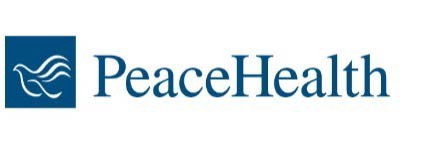 July 15, 2021For Immediate ReleaseContact: Marcy MarshallMedia Relations, PeaceHealth732-762-2354 (cell)mmarshall@peacehealth.orgPeaceHealth reminds Lane County of special opportunity 
to get or change health insurance Eligible individuals can enroll in or change 
2021 Affordable Care Act (ACA) plans through Aug. 15 SPRINGFIELD, Ore. — In an effort to expand access to affordable healthcare, the federal government has established a special enrollment period for coverage through the Affordable Care Act (ACA), now through Aug. 15, 2021. Those seeking health insurance coverage, or are looking to change their plans, may be able to achieve significant savings and lower costs on coverage as a result of new funding from the American Rescue Plan Act of 2021.“Healthcare coverage through the Affordable Care Act allows many people in our community to access critical healthcare services,” says Todd Salnas, chief executive, PeaceHealth Oregon. “Now is the time to act if you think you may be eligible or are already enrolled and interested in changing plans.”   Go to HealthCare.gov to learn more about the healthcare plans offered or determine if you qualify for Medicaid or CHIP.###About PeaceHealth: PeaceHealth, based in Vancouver, Wash., is a not-for-profit Catholic health system offering care to communities in Washington, Oregon and Alaska. PeaceHealth has approximately 16,000 caregivers, a group practice with more than 1,200 providers and 10 medical centers serving both urban and rural communities throughout the Northwest. In 1890, the Sisters of St. Joseph of Peace founded what has become PeaceHealth. The Sisters shared expertise and transferred wisdom from one medical center to another, always finding the best way to serve the unmet need for healthcare in their communities. Today, PeaceHealth is the legacy of the founding Sisters and continues with a spirit of respect, stewardship, collaboration and social justice in fulfilling its Mission. Visit us online at peacehealth.org.